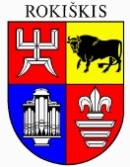 ROKIŠKIO RAJONO SAVIVALDYBĖS ADMINISTRACIJOS DIREKTORIUSĮSAKYMASDĖL Sosnovskio barščio naikinimo Rokiškio rajono savivaldybėje paslaugų PIRKIMO PROCEDŪRŲ NUTRAUKIMO2024 m. balandžio  22 d. Nr. ATF-32RokiškisVadovaudamasis Lietuvos Respublikos viešųjų pirkimų įstatymo 17 straipsnio 1 dalimi, 29 straipsnio 3 dalimi ir atsižvelgdamas į Rokiškio rajono savivaldybės administracijos viešųjų pirkimų komisijos 2024-04-22 posėdžio Nr. VPK-42 nutarimą,nutraukiu Sosnovskio barščio naikinimo Rokiškio rajono savivaldybėje paslaugų (pirkimo Nr. 718099) procedūras.  Įsakymas per vieną mėnesį gali būti skundžiamas Lietuvos Respublikos administracinių ginčų komisijos Panevėžio apygardos skyriui (Respublikos g. 62, Panevėžys) Lietuvos Respublikos ikiteisminio administracinių ginčų nagrinėjimo tvarkos įstatymo nustatyta tvarka.Administracijos direktorius			                     Valerijus RancevasSaulius Matiukas